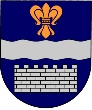 DAUGAVPILS PILSĒTAS DOMEDAUGAVPILS PILSĒTAS BĒRNU UN JAUNIEŠU CENTRS „JAUNĪBA”Reģ. Nr. 90009737220Tautas ielā 7, Daugavpilī, LV-5417, tālr. 65435787, fakss 65435657,e-pasts jauniba@inbox.lv2021. gada 11.martā UZAICINĀJUMSiesniegt piedāvājumuPasūtītājsDaugavpils pilsētas Bērnu un jauniešu centrs “Jaunība”Tautas ielā 7, Daugavpils, LV- 5417Tālruņi: 65435657, 65435787, 27028565Fakss: 65435657e-pasts: jauniba@inbox.lvMājas lapa: www.jauniba.lvKontaktpersona: Rita Lovčinovska 27028565                         Iepirkuma identifikācijas Nr. DPBJCJ2021/2-N“Par suvenīru un balvu iegādi Daugavpils pilsētas Bērnu un jauniešu centra “Jaunība” rīkotajiem konkursiem, pasākumiem,  jubilejas pasākumam “Jaunība – 75” un pieredzes apmaiņas semināru vajadzībām.Iepirkuma priekšmets un mērķis:BJC “Jaunība” kultūrizglītības un sporta izglītības nodaļu skolotāji rīko  pasākumus un konkursus. Pasākumu labāko dalībnieku apbalvošanai, kā arī BJC “Jaunība - 75” labāko audzēkņu sumināšanai ir nepieciešamība iegādāties suvenīrus un balvas.2.2.Cenu aptauja tiek rīkota ar mērķi izvēlēties piedāvājumu ar vidēji zemāko cenu par visu piedāvājumu. 	2.3.Līguma cena  nepārsniegs 2400eiro ar PVN          Piedāvājumu var iesniegt: pa pastu, pa faksu, elektroniski vai personīgi Tautas ielā 7. Daugavpilī, kabinetā Nr.1 līdz 2021.gada 19.marta plkst.12.00.Paredzamā līguma izpildes termiņš: 2021.gada marts - decembrisPiedāvājumā jāiekļauj:Pretendenta rakstisks iesniegums par dalību iepirkuma procedūrā, kas sniedz īsas ziņas par pretendentu (pretendenta nosaukums, juridiskā adrese, reģistrācijas Nr., kontaktpersonas vārds, uzvārds, fakss, e-pasts);Finanšu piedāvājums iesniedzams , norādot vienas vienības izmaksas. Cena jānorāda euro un tajā jāietver priekšmeta cena, normatīvajos aktos paredzētie nodokļi un visas izmaksas . Izmaksas jānorāda euro bez PVN un ar PVNAr lēmuma pieņemšanu var iepazīties mājas lapā: www.jauniba.lv un Daugavpils pilsētas domes mājas lapā www.daugavpils.lv                                                                                                                    1.pielikums   Specifikācija – “ Balvas un suvenīri BJC “Jaunība” rīkotajiem pasākumiem un pieredzes apmaiņas semināru vajadzībām, iestādes jubilejas pasākumam.2.pielikums2021. gada ____._______________, DaugavpilīFINANŠU - TEHNISKAIS PIEDĀVĀJUMSPiedāvājam nodrošināt suvenīru un balvu iegādi Daugavpils pilsētas Bērnu un jauniešu centra “Jaunība” rīkotajiem konkursiem, pasākumiem,  jubilejas pasākumam “Jaunība – 75” un pieredzes apmaiņas semināru vajadzībām  par šādu cenu, pielikums nr.1Apliecinām, ka:– spējam nodrošināt pasūtījuma izpildi un mums ir pieredze līdzīgu pakalpojumu sniegšanā,  – nav tādu apstākļu, kuri liegtu mums piedalīties aptaujā un pildīt tehniskās specifikācijās norādītās prasības, Paraksta pretendenta vadītājs vai vadītāja pilnvarota persona:Nr. p.k.NosaukumsSkaitsCena ar PVN par 1 gab.Summa ar PVN kopā1.Atslēgu piekariņš “Mājiņa” ar mērlenti.Materiāls: plastikāts, metāls. Izmēri: 50 x 55 x 13mm, mērlente 2m. Krāsa: balta, mērlentei cipari sarkanā krāsā.. Apdruka: pilnkrāsu logo druka 32x20mm.502.Piezīmju lapiņu komplekts – 150 līmplapiņas un kabatiņa vizītkartēm. Aizveras ar gumijas lenti. Izmērs - 10,5 x 6,5 x 0,6 cm. Krāsa: melna, balta.Materiāls: kartons, papīrs, metāls, gumijas lenta.Apdruka: pilnkrāsu logo druka 80x40mm.503. 1250 g / m2 kartona piezīmju lapiņu komplekts blociņš-statīvs, pārklāts ar 80 g / m2 papīru ar 25 dzeltenām līmlapiņām un 5 x15 folijas marķieriem-līmlapiņām,  kam pievienota eko kartona lodīšu pildspalva ar zilu tinti. Pildspalvas izmērs 137 x 10 x 10 mm. Apdruka: pilnkrāsu logo druka blociņam 60x20mm, pildspalvai 1+0 krāsas druka 60x6mm.504.Plāna un gluda metāla pildspalva ar metāla apdari. Oriģinālas formas klipsis un uzgaļi sudraba hromēti. Pildspalvu rotā divas slīpas sudraba svītras. Izmēri: 144 x ⌀ 8,5 mm. Zila tinte. Krāsa: zaļa, dzeltena.  Apdruka: gravējums 80x5mm.1005.Silikona aproce ar gravējumu un 1+0 krāsas pildījumu. Pieaugušo izmērs, ½ collas platums. Krāsa: zaļa, dzeltena.3006.Skrūvgriežu komplekts. Komplekts, kurā ir 5 magnētiski skrūvgrieži, kurus apgaismo 4 LED diodes (darbojas ar 2 AAA baterijām. Tas satur: 1. skrūvgriežus ar plakanu galvu, 2. Philips skrūvgriežus, 3. Zvaigznītes uzgriežņu atslēgu, 4. Lukturīša slēdzi. Komplektā 2 AAA tipa baterijas. Apdruka: tampondruka 1+0 krāsā 30x12mm507.Instrumentu komplekts ar 8 gab. Melnā korpusā, skrūvgriezi, vairākiem uzgaļiem un pudeļu atkorķētāju. Izmērs: 7,6 x 13,5 x 3,3 cm. Materiāls: plastmasa, metāls. Apdruka: sietspiede  2+0 uz vāka 70x30mm508.Instrumentu komplekts kravas automašīnas korpusā. Komplektā ietilpst: rokturis, četri skrūvgrieži un desmit dažādi uzgaļi. Izmēri: 161 x 82 x 65 mm. Materiāls: plastikāts, metāls. Apdruka: pilnkrāsu logo druka 50x20mm109.Termokrūze 390ml. Ūdensnecaurlaidīga izgatavota no nerūsējošā tērauda ar baltu parklājumu. Vakuums starp sienām uzlabo produkta termoizolācijas īpašības. Iekšējā siena izgatavota no modernizēta 18/8 tērauda. Atlokāms vāks zaļā krāsā. Tikai mazgāšanai ar rokām. Tas 7 stundas uztur temperatūru virs 40 grādiem pēc Celsija. Apdruka: pilnkrāsu  logo druka 25x120mm. 2010.Krūze 250ml ar dāvanu kastīti. Izmērs: diametrs 90mm, augstums 80mm. Materiāls: keramika. Krāsa: balta ar zaļu, dzeltenu iekšpusi. Apdruka: dekoldruka 2+0 krāsas 40x40mm.5011.Flīsa pleds-pilvens 2-vienā. Materiāls: flīsis, 100% poliesters. Sega, salocīta, aizverama ar rāvējslēdzēju spilvena formā, 180 g / m², segas izmērs 180 x 120 cm, spilvena izmērs: 31 x 30 x 7,5 cm, mazgājama; viens iepakojums: maisiņš.Apdruka: izšuvums 2+0 krāsā. Krāsas: zaļa.40ē12.Termokrūze 400ml. Ar vismodernāko tehnoloģiju atvēršanai un aizvēršanai. Ūdensnecaurlaidīga, dubultās pretizlīšanas aizsardzības tehnoloģija. 2 sienas izgatavotas no nerūsējošā tērauda. Iekšpusē modernizēts 18/8 nerūsējošais tērauds. Uztur temperatūru virs 40 grādiem pēc Celsija 16 stundas. Krūzes pamatne izgatavota no tērauda. Krāsas: zila, balta, sarkana. Apdruka: gravējums 50x60mm2013.Termosa un 2 metāla krūžu komplekts dāvanu kastē. Komplekts, kas sastāv no 480 ml termosa un divām 180 ml krūzēm ar 18/8 modernizētu nerūsējošo tēraudu iekšpusē. Temperatūras noturība virs40 grādiem pēc Celsija 17 stundas. Apdruka: gravējums 30x50mm termosam, krūzēm. 514.Atslēgu piekariņš-lukturītis. Izmēri: Ø 1,4 x 8,5 cm. Materiāls: metāls, plastmasa. Apdruka: gravējums: 30x6mm.5015.Kauss ar vietu centriņām d50mm – metāla, sudraba krāsā ar zelta krāsas elementiem, vidusdaļa zelta un sudraba krāsas ornamentu gravējumu, marmora pamatne melnā krāsā ar augstumu 30mm. 3 izmēri:26cm, diametrs – 110mm; 28mm, diametrs – 120mm;32cm – diametrs 140mm. Apdruka: centriņš d50mm – pilnkrāsu logo druka uz metāla sublimācijas centriņa, personalizācija uz metāla plāksnes, krāsaina logo un teksta druka, izmērs proporcionāli pamatnes izmēriem, t.sk. dizains un maketēšana.26cm – 8 gab.28cm – 8 gab.32cm – 8 gab.Kopā bez PVN21%Kopā bez PVN21%Kopā bez PVN21%Kopā bez PVN21%PVN21%PVN21%PVN21%PVN21%Summa kopā ar PVN21%Summa kopā ar PVN21%Summa kopā ar PVN21%Summa kopā ar PVN21%Kam:Daugavpils pilsētas Bērnu un jauniešu centram “Jaunība”, Tautas ielā 7, Daugavpils, LV-5417, LatvijaPretendents,Reģ. nr. Adrese:Kontaktpersona, tālrunis, fakss un e-pasts:Datums:Pretendenta Bankas rekvizīti:Vārds, uzvārds, amatsParaksts Datums